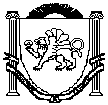 АДМИНИСТРАЦИЯЗыбинского сельского поселенияБелогорского районаРеспублики КрымПОСТАНОВЛЕНИЕ           13 июля  2022 г.                                  с. Зыбины                                      № 107          Об отмене постановления от 06.03.2020 № 22«Об  утверждении Порядка определения мест размещения контейнерных площадок для сбора твердых коммунальных отходовна территории муниципального образования Зыбинское сельское поселение Белогорского района Республики Крым»Рассмотрев протест Прокуратуры  Белогорского района от 27.06.2022                       № 32-2021/Прдп196-22-20350005  , в целях приведения нормативных правовых актов на территории поселения в соответствие с действующим законодательством, администрация Зыбинского сельского поселения  Белогорского  района Республики Крым, постановляет:           1. Отменить  постановление  от 06.03.2020 № 22 «Об  утверждении Порядка определения мест размещения контейнерных площадок для сбора твердых коммунальных отходов на территории муниципального образования Зыбинское сельское поселение Белогорского района Республики Крым».          2.   Опубликовать (обнародовать)  настоящее постановление на информационном стенде в здании администрации Зыбинского сельского поселения и на официальном сайте администрации сельского поселения http// Зыбинское -сп.рф. 3. Настоящее постановление вступает в силу со дня его официального опубликования (обнародования).Председатель Зыбинского сельского поселения –глава администрации Зыбинского сельского поселения          						   Т.А. Книжник